План работ по содержанию общего имущества МКД на 2014 - 2017 годд. 68   ул.  Профсоюзная 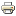 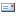 